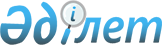 О внесении изменений в решение акима Панфиловского района от 29 октября 2020 года № 10-02 "Об образовании избирательных участков для проведения голосования и подсчета голосов в Панфиловском районе"
					
			Утративший силу
			
			
		
					Решение акима Панфиловского районна Алматинской области от 23 декабря 2020 года № 12-04. Зарегистрировано Департаментом юстиции Алматинской области 24 декабря 2020 года № 5836. Утратило силу решением акима Панфиловского района области Жетісу от 29 декабря 2022 года № 502
      Сноска. Утратило силу решением акима Панфиловского района области Жетісу от 29.12.2022 № 502 (вводится в действие по истечении десяти календарных дней после дня его первого официального опубликования).
      В соответствии со статьей 23 Конституционного закона Республики Казахстан от 28 сентября 1995 года "О выборах в Республике Казахстан", статьей 33 Закона Республики Казахстан от 23 января 2001 года "О местном государственном управлении и самоуправлении в Республике Казахстан", аким Панфиловского района РЕШИЛ:
      1. Внести в решение акима Панфиловского района "Об образовании избирательных участков для проведения голосования и подсчета голосов в Панфиловском районе" от 29 октября 2020 года № 10-02 (зарегистрирован в Реестре государственной регистрации нормативных правовых актов № 5727, опубликован 04 ноября 2020 года в эталонном контрольном банке нормативных правовых актов Республики Казахстан) следующие изменения:
      исключить пункт 67 в приложении указанного решения;
      пункты 3, 4, 5, 14, 48, 49, 50, 51, 52, 55, 57, 59, 60, 61, 62, 64, 65, 66 в приложении указанного решения изложить в новой редакции согласно приложению к настоящему решению;
      текст указанного решения после должности, инициалов и фамилии подписывающего лица дополнить словами:
      "СОГЛАСОВАНО" 
      Председатель Панфиловской 
      районной территориальной
      избирательной комиссии К. Нуралинова
      2. Контроль за исполнением настоящего решения возложить на руководителя аппарата акима Панфиловского района Скакова Ербола Абылайхановича.
      3. Настоящее решение вступает в силу со дня государственной регистрации в органах юстиции и вводится в действие по истечении десяти календарных дней после дня его первого официального опубликования. Избирательные участки, образованные для проведения голосования и подсчета голосов в Панфиловском районе
      3. Избирательный участок № 689.
      Центр: село Пенжим, улица Желтоксан № 65, коммунальное государственное учреждение "Средняя школа имени А. Розыбакиева" государственного учреждения "Отдел образования Панфиловского района" (спортивный зал).
      Граница: село Пенжим, улицы Уалиханова, Лутпулла, Сейфуллина, Мусаева, Учетный квартал, Бейбитшилик, Жамбыла, Райымбек с № 48 по 76 (четная сторона), с № 47 по 63 (нечетная сторона), Желтоксан с № 76 по 104, 88 А (четная сторона), с № 63 по 87, 73 А (нечетная сторона) Мухамади с № 13 по 45, 13/1, 13 Б, 29 А, (нечетная сторона), с № 8 по 14 (четная сторона), Искандерова с № 41 по 47 (нечетная сторона), с № 40 по 48, 42 Б, 42 В, 42 Д (четная сторона), Хамраева с № 19 по 49 (нечетная сторона), с № 26 по 56 (четная сторона).
      4. Избирательный участок № 690.
      Центр: село Пенжим, улица Желтоксан № 65, коммунальное государственное учреждение "Средняя школа имени А. Розыбакиева" государственного учреждения "Отдел образования Панфиловского района" (актовый зал).
      Граница: село Пенжим, улицы Коншибаева, Маметовой, Машурова, Абая, Белалова, И.Ахун, 1-ая улица, 2-ая улица, 3-ья улица, 4-ая улица, 5-ая улица, 6-ая улица, 7-ая улица, 8-ая улица, 9-ая улица, 10-ая улица, 12-ая улица, улицы Хамраева с № 1 по 17, 1 А, 1 Б, 19/1 (нечетная сторона), с № 2 по 24, 2 А, 4 А, 18 А, 20 А (четная сторона), Искандерова с № 2 по 38, 20 А (четная сторона), с № 1 по 39, 1/1, 5/1, 39/1 (нечетная сторона), Мухамади с № 1 по 9 (нечетная сторона), № 2 по 6 (четная сторона), Желтоксан с № 1 по 61, 1 Б, 15/2, 19 Б (нечетная сторона), с № 2 по 74, 10/2, 18/1, 40/1, 20 А, 26 А, 36 А (четная сторона), Райымбек с № 1 по 45 (нечетная сторона), с № 2 по 46 Б (четная сторона).
      5. Избирательный участок № 691.
      Центр: село Пенжим, жилой массив 1, улица 8, здание 4, коммунальное государственное учреждение "Пиджимская средняя школа" государственного учреждения "Отдел образования Панфиловского района".
      Граница: жилой массив на юго-восточной части села Пенжим, станция "Алтынколь" 1-ая улица.
      14. Избирательный участок № 700. 
      Центр: село Шолакай, улица Мектеп № 10, коммунальное государственное учреждение "Средняя школа имени Ж. Бусакова с дошкольным мини центром" государственного учреждения "Отдел образования Панфиловского района" (фойе).
      Граница: село Шолакай, улицы Батырханова, Арустен, Шамиевой с № 74 по 104/1 (четная сторона), с № 69 по 93 (нечетная сторона), Шолакай с № 48 по 76 (четная сторона), с № 47 по 57 (нечетная сторона), Мектеп с № 2 по 34 (четная сторона), с № 7 по 31 (нечетная сторона), 1-ая улица, 2-ая улица, 3-ья улица, 4-ая улица, 5-ая улица, 6-ая улица, 7-ая улица, 8-ая улица, Учетный квартал, село Жидели.
      48. Избирательный участок № 734.
      Центр: город Жаркент, улица Казсельхозтехника № 17, государственное коммунальное казенное предприятие "Школа искусств имени Данеша Ракишева" государственного учреждения "Отдел образования Панфиловского района".
      Граница: город Жаркент, 1-ый микрорайон, улицы Омарова, Исаева, Зайнудинова, Алиева с № 24 "а" по 102 (четная сторона), с № 55 по 139 (нечетная сторона), Самади с № 39 по 107 (нечетная сторона), с № 50 по 124 (четная сторона), Ракышева № 19 по 127 (нечетная сторона), с № 16 по 126 (четная сторона), Сапиева с № 17 по 129 (нечетная сторона), с № 2 по 132 (четная сторона), Касымбекова с № 1 по 103 (нечетная сторона), с № 12 по 116 (четная сторона), Кожбанбет би, Шойнақ батыра, Аралбай батыра, Сатай батыра, Дөнен би, Шәнті би, Бөлек батыр, Бағай батыра, 14-ая улица, Ельтынды батыра, Салпық би, Нәби Сарпекова.
      49. Избирательный участок № 735.
      Центр: город Жаркент, улица Головацкого № 1, коммунальное государственное учреждение "Средняя школа имени Ш. Уалиханова" государственного учреждения "Отдел образования Панфиловского района".
      Граница: город Жаркент, улицы Жастар, Болашак, Зульярова с № 19 по 161 (нечетная сторона), Конаева с № 1 по 19 (нечетная сторона), Тұрғанғазы Жапарқұлова с № 1 по 139 (нечетная сторона), с № 26 по 88 (четная сторона), Головацкого с № 1 по 39 (нечетная сторона), с № 2 по 12 (четная сторона), Жансугурова с № 1 по 61 (нечетная сторона), с № 2 по 22 (четная сторона), Ыбраймолдаева с № 1 по 23 (нечетная сторона), с № 2 по 54 (четная сторона), Абая с № 2 по 20 (четная сторона), с № 2/1 по 2/8, Шынтаева, Амриева, Сапиева с № 1 по 15 (нечетная сторона), Ракышева с № 1 по 17 (нечетная сторона), с № 2 по 14 (четная сторона), Головацкого с № 2/1 по 2/11 (нечетная сторона), Касымбекова с № 2 по 10 (четная сторона), 12 домов без номера участка Акбулак.
      50. Избирательный участок № 736.
      Центр: город Жаркент, улица Табынбаева № 2, коммунальное государственное учреждение "Средняя школа интернат № 6" государственного учреждения "Отдел образования Панфиловского района" (основной корпус).
      Граница: город Жаркент, улицы Алматы, Каратальская, Лян, Темирказык, Интернациональная с № 37 по 85 (нечетная сторона), с № 42 по 90 (четная сторона), Табынбаева с № 1 по 5 (нечетная сторона), Мухамади с № 1 по 15 (нечетная сторона), с № 2 по 78 (четная сторона), Сыпатаева с № 1 по 71 (нечетная сторона), № 2 по 36 (четная сторона).
      51. Избирательный участок № 737.
      Центр: город Жаркент, улица Табынбаева № 2, коммунальное государственное учреждение "Средняя школа интернат № 6" государственного учреждения "Отдел образования Панфиловского района" (общежитие).
      Граница: город Жаркент, улицы Орталык, Тышканбаева, Достык, Бейбитшилик, Заводская с № 1 по 5 (нечетная сторона), с № 2 по 30 (четная сторона), Интернациональная с № 1 по 35 (нечетная сторона), с № 2 по 40 (четная сторона), Рахимова с № 1 по 35 (нечетная сторона), с № 2 по 36 (четная сторона), Уалиханова № 1/1, Уалиханова с № 2 по 54 (четная сторона).
      52. Избирательный участок № 738.
      Центр: город Жаркент, улица Иванова № 25, районное государственное коммунальное предприятие на праве хозяйственного ведения "Панфилов Су құбыры" акимата Панфиловского района.
      Граница: город Жаркент, улицы Сыпатаева с № 73 по 107 (нечетная сторона), с № 38 по 104 (четная сторона), Уалиханова с № 71 по 137 (нечетная сторона), с № 56 по 130 (четная сторона), Мухамади с № 17 по 31 (нечетная сторона), с № 80 по 106 (четная сторона), Белалова с № 1 по 45 (нечетная сторона), с № 2 по 52 (четная сторона), Конаева с № 82 по 196 (четная сторона), Иванова с № 1 по 29 (нечетная сторона), с № 2 по 82 (четная сторона), Пушкина с № 1 по 49 (нечетная сторона), Абдуллина с № 1 по 31 (нечетная сторона), с № 2 по 20 "а" (четная сторона), Рахимова с № 37 по 77, 129 (нечетная сторона), с № 38 по 92 (четная сторона), Заводская с № 7 по 47, 87 (нечетная сторона), с № 32 по 88 (четная сторона).
      55. Избирательный участок № 741.
      Центр: город Жаркент, улица Уалиханова № 142, коммунальное государственное учреждение "Средняя школа-гимназия с дошкольным мини-центром имени Бауыржана Момышулы" государственного учреждения "Отдел образования Панфиловского района" (основной корпус).
      Граница: город Жаркент, улицы Усекский мост, Учетный квартал, Батыс, Нұржеке Игілікұлы, Головацкого с № 122 по 142 (четная сторона), Юлдашева с № 2 по 28 (четная сторона), Жибек жолы с № 1 по 53 (нечетная сторона), Сыпатаева с № 109 по 153 (нечетная сторона), с № 106 по 160 (четная сторона), Пушкина с № 51 по 71 (нечетная сторона), с № 2 по 24 (четная сторона), Туркебаева с № 1 по 47 (нечетная сторона), с № 2 по 40 (четная сторона), Беспаева с № 1 по 23 (нечетная сторона), с № 2 по 44 (четная сторона), Лутфуллина с № 1 по 9 (нечетная сторона), с № 2 по 12 (четная сторона), Нусипбекова, Конаева с № 127 по 179 (нечетная сторона), с № 198 по 218 (четная сторона), Уалиханова с № 139 по 149 (нечетная сторона), с № 132 по 154 (четная сторона), Асановой с № 1 по 15 (нечетная сторона), с № 2 по 22 (четная сторона), 5 домов без номеров Птицефермы.
      57. Избирательный участок № 743.
      Центр: город Жаркент, улица Кастеева № 12, коммунальное государственное учреждение "Средняя школа имени Ы. Алтынсарина" государственного учреждения "Отдел образования Панфиловского района".
      Граница: город Жаркент, улицы Иванова с № 142 по 160 (четная сторона), Жибек жолы с № 79 по 137, 185 (нечетная сторона), Пушкина с № 103 по 145, 187 (нечетная сторона), с № 42 по 90, 172 (четная сторона), Туркебаева с № 77 по 133 (нечетная сторона), с № 54 "а" по 140 (четная сторона), Беспаева с № 37 по 67 (нечетная сторона), с № 52 по 142 (четная сторона), Лутфуллина с № 25 по 65 (нечетная сторона), с № 40 по 58 (четная сторона), Ыбраймолдаева с № 155 по 195 (нечетная сторона), Кастеева с № 1 по 25 (нечетная сторона), с № 2 по 18 (четная сторона), Талгарова с № 71 по 103 (нечетная сторона), с № 76 по 100 (четная сторона), Билал Назима с № 57 по 79 (нечетная сторона), с № 118 по 146 (четная сторона), Ниязовой с № 37 по 79 (нечетная сторона), с № 52 по 76 (четная сторона), Илахуновой с № 46 по 90 (четная сторона), Абая с № 119 по 147 (нечетная сторона), с № 208 по 254 (четная сторона).
      59. Избирательный участок № 745
      Центр: город Жаркент, улица Масанчи № 23, государственное учреждение "Отдел занятости и социальных программ Панфиловского района".
      Граница: город Жаркент, улицы Головацкого с № 139 по 197 (нечетная сторона), Розыбакиева с № 23 по 57 (нечетная сторона), с № 24 по 52, 146 (четная сторона), Жансугурова с № 165 по 253 (нечетная сторона), с № 104 по 196 (четная сторона), Кобикова с № 23 по 73 (нечетная сторона), с № 20 по 74 (четная сторона), Кастеева с № 27 по 69 (нечетная сторона), с № 20 по 68, 148 (четная сторона), Абая с № 256 по 316 (четная сторона), Жибек жолы с № 34 по 72 (четная сторона), Пащенко с № 33 по 69 (нечетная сторона), с № 42 по 54 (четная сторона), Гаппарова с № 35 по 47 (нечетная сторона), с № 32 по 40 (четная сторона), Масанчи с № 56 по 88 (четная сторона), Ходжамьярова с № 47 по 81 (нечетная сторона), с № 102 по 160 (четная сторона), Машурова с № 75 по 119 (нечетная сторона), с № 120 по 216 (четная сторона), Бусакова с № 133 по 171 (нечетная сторона).
      60. Избирательный участок № 746.
      Центр: город Жаркент, улица Уалиханова № 142, здание начальных классов коммунального государственного учреждения "Средняя школа-гимназия с дошкольным мини-центром имени Бауыржана Момышулы" государственного учреждения "Отдел образования Панфиловского района".
      Граница: город Жаркент, улицы Ынтымак, Уалиханова с № 156 по 214 (четная сторона), Бусакова с № 1 по 57 (нечетная сторона), Машурова с № 1 по 37 (нечетная сторона), с № 2 по 56 (четная сторона), Ходжамьярова с № 1 по 13 (нечетная сторона), с № 2 по 58 (четная сторона), Абдуллина с № 33 по 61 (нечетная сторона), с № 22 по 74 (четная сторона), Сыпатаева с № 155 по 227 (нечетная сторона), с № 162 по 240 (четная сторона), Пащенко с № 1 по 17 (нечетная сторона), с № 2 по 10 (четная сторона), Гаппарова с № 1 по 11 (нечетная сторона), с № 2 по 20 (четная сторона), Асановой с № 17 по 57 (нечетная сторона), с № 24 по 58 (четная сторона), Масанчи с № 1 по 9 (нечетная сторона), с № 2 по 22 (четная сторона), Жибек жолы с № 2 по 10 (четная сторона).
      61. Избирательный участок № 747.
      Центр: город Жаркент, улица Сыпатаева № 240, коммунальное государственное учреждение "Средняя школа имени Жамбыла" государственного учреждения "Отдел образования Панфиловского района".
      Граница: город Жаркент, улицы Шамиева с № 27 по 113, 267 А (нечетная сторона), с № 2 по 42, 72, 74, 110 (четная сторона), Абая с № 318 по 348 (четная сторона), Конаева с № 241 по 339 (нечетная сторона), Бусакова с № 64 по 168 (четная сторона), Кошкунова с № 41 по 83 (нечетная сторона), с № 22 по 70 (четная сторона), Лепсинская, Осек с № 5 по 13, 129 (нечетная сторона), № 2 по 10, 50 (четная сторона), Ыбраймолдаева с № 277 по 359 (нечетная сторона), с № 208 по 342 (четная сторона), Головацкого с № 199 по 325 (нечетная сторона), с № 216 по 320 (четная сторона), Жансугурова с № 255 по 343 (нечетная сторона), с № 198 по 258 (четная сторона).
      62. Избирательный участок № 748.
      Центр: город Жаркент, улица Абдуллина № 76, государственное коммунальное казенное предприятие "Жаркентский многопрофильный колледж" государственного учреждения "Управление образования Алматинской области".
      Граница: город Жаркент, улицы Бусакова с № 2 по 62 (четная сторона), Кошкунова с № 1 по 39 (нечетная сторона), с № 2 по 20 (четная сторона), Шамиева с № 1 по 25 (нечетная сторона), Абдуллина с № 63 по 129 (нечетная сторона), с № 76 по 180, 196 (четная сторона), Осек с № 1 по 3 (нечетная сторона), Сыпатаева с № 229 по 293, 303 (нечетная сторона), с № 242 по 276 (четная сторона), Уалиханова с № 217 по 263, 277, 289, 293, 299, 301 (нечетная сторона), с № 216 по 258, 266, 338 (четная сторона), Конаева с № 312 по 370 (четная сторона).
      64. Избирательный участок № 750.
      Центр: город Жаркент, улица Абая № 71, коммунальное государственное учреждение "Средняя школа имени Билала-Назыма с дошкольным мини-центром" государственного учреждения "Отдел образования Панфиловского района" (фойе).
      Граница: город Жаркент, улицы Тұрғанғазы Жапарқұлов с № 90 по 108 (четная сторона), с № 141 по 183 (нечетная сторона), Зульярова с № 136 по 288 (четная сторона), с № 163 по 437 (нечетная сторона), Табынбаева № 125 по 141 (нечетная сторона), с № 98 по 108 (четная сторона), Мухамади с № 146 "а", № 146 "б", № 146 "в", № 146 "г", № 146 "д", с № 131 по 141 (нечетная сторона), Белалова с № 133 по 135 "а" (нечетная сторона), с № 124 по 130 (четная сторона), Иванова с № 145 по 195 (нечетная сторона), с № 162 по 200 (четная сторона), Пушкина с № 147 по 185 (нечетная сторона), Абая с № 1/1 по 1/75, с № 1 по 117 (нечетная сторона), Талгарова с № 2 по 74 (четная сторона), с № 1 по 69 (нечетная сторона), Билал Назима № 1 "а", № 1 "б", № 1 "в", № 1 "г", № 1 "д", № 1 "е", с № 1/1 по 1/87, с № 1 по 55 (нечетная сторона), № 2/2 по 2/112, с № 2 по 116 (четная сторона), Ниязова с № 40 по 50 (четная сторона), с № 33 по 35 "а" (нечетная сторона).
      65. Избирательный участок № 751.
      Центр: город Жаркент, улица Абая № 71, коммунальное государственное учреждение "Средняя школа имени Билала-Назыма с дошкольным мини-центром" государственного учреждения "Отдел образования Панфиловского района" (спортивный зал).
      Граница: город Жаркент, 2-й микрорайон: 27-ая улица, 28-ая улица, 29-ая улица, 30-ая улица, 31-ая улица, 32-ая улица, Нұрғали Жылқышиева, 34-ая улица, 35-ая улица, 36-ая улица, 37-ая улица, улицы Октябрьская, Шыгыс, Илахуновой с № 1 по 65 (нечетная сторона), с № 2 по 44 (четная сторона), Табынбаева с № 108 "а" по 168, 246 (четная сторона), с № 143 по 199 (нечетная сторона), Мухамади с № 143 по 159, 193/1 (нечетная сторона), с № 146, № 148 "а", 148 "б", № 148 "в", № 148 "г", № 148 "д", Ниязовой с № 1 по 31 (нечетная сторона), с № 2 по 38 (четная сторона), Белалова с № 132 по 144 (четная сторона), с № 137 по 143 "а" (нечетная сторона), с № 121 "а", № 134/1, № 134/2, № 134/3, № 134/4, № 134/5, № 134/6, № 134/7, № 134/8, Касенова, Алиева с № 1 по 51 (нечетная сторона), с № 2 по 24 (четная сторона), Самади с № 2 по 46 (четная сторона), с № 1 по 37 (нечетная сторона), Ұзақ батыра, Тұрғанғазы Жапарқұлова с № 110 по 168 (четная сторона), КСХТ.
      66. Избирательный участок № 752.
      Центр: город Жаркент, улица Бусакова № 51, коммунальное государственное учреждение "Енбекшинская средняя школа с дошкольным мини-центром" государственного учреждения "Отдел образования Панфиловского района". 
      Граница: город Жаркент, улицы Жибек жолы с № 74 по 134 (четная сторона), Жибек жолы № 126 дом 1 корпус 40 квартир, № 126 дом 2 корпус 40 квартир, № 126 дом 3 корпус 20 квартир, Пащенко с № 71 по 125, 151, 211, 219 (нечетная сторона), с № 56 по 130 (четная сторона), Гаппарова с № 49 по 83 (нечетная сторона), с № 42 по 74, 148, 216, 218 (четная сторона), Масанчи с № 43 по 69, 127 А, 131 (нечетная сторона), с № 90 по 120 (четная сторона), Ходжамьярова с № 83 по 119, 145, 213 (нечетная сторона), с № 162 по 202, 258 (четная сторона), Машурова с № 121 по 165, 259, 275 (нечетная сторона), с № 218 по 268 (четная сторона), Бусакова с № 173 по 191 (нечетная сторона), с № 170 по 180 (четная сторона), Абая с № 149 по 257 (нечетная сторона), Талгарова с № 105 по 189 (нечетная сторона), с № 102 по 188 (четная сторона), Билал Назима с № 81 по 213 (нечетная сторона), с № 148 по 260 (четная сторона), Ниязовой с № 81 по 141 (нечетная сторона), с № 78 по 134 (четная сторона), Илахуновой с № 67 по 79, 101 (нечетная сторона), с № 92 по 158 (четная сторона), Ыбраймолдаева с № 197 по 275 (нечетная сторона), № 130 по 206 (четная сторона), 4-ый микрорайон: 1-ая улица: с № 1 по 11, (нечетная сторона), № 2 по 14 (четная сторона), 2-ая улица: с № 1 по 11 (нечетная сторона), № 2 по 12 (четная сторона), 3-ья улица: с № 2 по 12 (четная сторона).
					© 2012. РГП на ПХВ «Институт законодательства и правовой информации Республики Казахстан» Министерства юстиции Республики Казахстан
				
      Аким Панфиловского района

Т. Умралиев

      "СОГЛАСОВАНО" 

      Председатель Панфиловской 

      районной территориальной

      избирательной комиссии

К. Нуралинова
Приложение к решению акима Панфиловского района № 12-04 от "23" декабря 2020 года